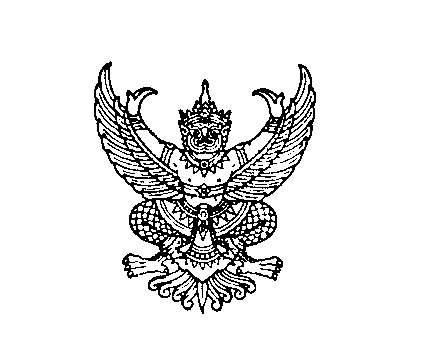 ที่ มท ๐๘๑๖.๒/ว                      	กรมส่งเสริมการปกครองท้องถิ่นถนนนครราชสีมา กทม. ๑๐๓๐๐				                                                    สิงหาคม  ๒๕๖๔เรื่อง  ขอความร่วมมือแจ้งปฏิทินขยายระยะเวลาการบันทึกข้อมูลการจ่ายเงินอุดหนุนนักเรียนทุนเสมอภาคย้อนหลังเรียน  ผู้ว่าราชการจังหวัด (ตามบัญชีแนบท้าย)อ้างถึง  หนังสือกรมส่งเสริมการปกครองท้องถิ่น ที่ มท ๐๘๑๖.๒/ว ๑๑๗๔ ลงวันที่ ๘ มิถุนายน ๒๕๖๔    สิ่งที่ส่งมาด้วย  สำเนาหนังสือกองทุนเพื่อความเสมอภาคทางการศึกษา ที่ กสศ ๐๔/๒๙๙๑/๒๕๖๔ ลงวันที่ ๔ สิงหาคม ๒๕๖๔                                                                  จำนวน 1 ชุดตามที่กรมส่งเสริมการปกครองท้องถิ่นและกองทุนเพื่อความเสมอภาคทางการศึกษา (กสศ.) ได้แจ้งแนวทางการบันทึกข้อมูลการจ่ายเงินอุดหนุนนักเรียนทุนเสมอภาคย้อนหลัง สำหรับสถานศึกษาที่ยังไม่ได้ดำเนินการจัดทำใบสำคัญรับเงิน (กสศ.๐๖) และรายงานการใช้จ่ายเงินของสถานศึกษา (ก.๐๐๒) ซึ่งได้กำหนดระยะเวลาให้สถานศึกษาบันทึกข้อมูลย้อนหลังผ่านระบบ dla.thaieduforall.org ระหว่างวันที่ ๑ มิถุนายน - ๓๑ กรกฎาคม ๒๕๖๔ นั้น		กรมส่งเสริมการปกครองท้องถิ่น ได้รับแจ้งจากกองทุนเพื่อความเสมอภาคทางการศึกษา สืบเนื่องจากคำสั่งศูนย์บริหารสถานการณ์การแพร่ระบาดของโรคติดเชื้อไวรัสโคโรนา 2019 (โควิด-19) ที่ ๑๑/๒๕๖๔ เรื่อง พื้นที่สถานการณ์ที่กำหนดเป็นพื้นที่ควบคุมสูงสุดและเข้มงวด พื้นที่ควบคุมสูงสุด และพื้นที่ควบคุม ตามข้อกำหนดออกตามความในมาตรา ๙ แห่งพระราชกำหนดการบริหารราชการในสถานการณ์ฉุกเฉิน พ.ศ. ๒๕๔๘ ได้ส่งผลกระทบต่อการดำเนินงานของสถานศึกษา จึงกำหนดให้ขยายระยะเวลาการบันทึกข้อมูลใบสำคัญรับเงิน (กสศ. ๐๖) และรายงานการใช้จ่ายเงินของสถานศึกษา (ก.๐๐๒) จนถึงวันที่ ๑๕ ตุลาคม ๒๕๖๔ ในการนี้ ขอความร่วมมือจังหวัดแจ้งองค์กรปกครองส่วนท้องถิ่นดำเนินการ ดังนี้		๑. ตรวจสอบรายชื่อสถานศึกษาที่ยังไม่ได้ดำเนินการจัดทำใบสำคัญรับเงิน (กสศ.๐๖) และรายงานการใช้จ่ายเงินของสถานศึกษา (ก.๐๐๒) ซึ่งเป็นข้อมูล ณ วันที่ ๒ สิงหาคม ๒๕๖๔		๒. แจ้งปฏิทินการขยายเวลาการบันทึกใบสำคัญรับเงินอุดหนุนแบบมีเงื่อนไข (กสศ.๐๖) และรายงานการใช้จ่ายเงินอุดหนุน (ก.๐๐๒) ให้สถานศึกษาทราบ และดำเนินการบันทึกข้อมูลย้อนหลังผ่านระบบ dla.thaieduforall.org ระหว่างวันที่ ๑ สิงหาคม - ๑๕ ตุลาคม ๒๕๖๔ รายละเอียดปรากฏตามสิ่งที่ส่งมาด้วยจึงเรียนมาเพื่อโปรดพิจารณาขอแสดงความนับถือ                                                         อธิบดีกรมส่งเสริมการปกครองท้องถิ่น กองส่งเสริมและพัฒนาการจัดการศึกษาท้องถิ่นกลุ่มงานยุทธศาสตร์การพัฒนาการจัดการศึกษาท้องถิ่นโทรศัพท์/โทรสาร ๐ ๒๒๔๑ ๙๐๐๐ ต่อ ๕๓๒